АДМИНИСТРАЦИЯСамойловского муниципального района Саратовской областиПОСТАНОВЛЕНИЕ О внесении изменений и дополнений в постановление администрации Самойловского муниципального района Саратовской области от 12.04.2019 г. № 273 «О внесении изменений в нормативные правовые акты, регламентирующие оплату труда работников муниципальных учреждений Самойловского муниципального района»В соответствии с постановлением Правительства Российской Федерации от 19.01.2019 года № 17 «О внесении изменений в постановление Правительства Российской Федерации от 05.08.2008 г. № 583», Уставом Самойловского муниципального района Саратовской областиПОСТАНОВЛЯЮ: 1. Внести изменения и дополнения в постановление администрации Самойловского муниципального района Саратовской области от 12.04.2019 г. № 273 «О внесении изменений в нормативные правовые акты, регламентирующие оплату труда работников муниципальных учреждений Самойловского муниципального района» следующего содержания:1.1. Раздел 3 постановления изложить в новой редакции:«3. Отделу культуры и кино администрации Самойловского муниципального района Саратовской области внести изменения в Положения об оплате труда работников МКУ «ЦБ отдела культуры и кино администрации Самойловского муниципального района», МКУ «ХЭГ отдела культуры и кино администрации Самойловского муниципального района», включив пункты следующего содержания:3.1. Расчетный среднемесячный уровень заработной платы работников МКУ «ЦБ Отдела культуры и кино администрации Самойловского муниципального района» не может превышать расчетный среднемесячный уровень оплаты труда муниципальных служащих и работников, замещающих должности, не являющиеся должностями муниципальной службы.3.2. Расчетный среднемесячный уровень заработной платы работников МКУ «ХЭГ отдела культуры и кино администрации Самойловского муниципального района» не может превышать расчетный среднемесячный уровень оплаты труда муниципальных служащих и работников, замещающих должности, не являющиеся должностями муниципальной службы».1.2. Раздел 4 постановления изложить в новой редакции:«4. Отделу образования администрации Самойловского муниципального района Саратовской области внести изменения в Положения об оплате труда работников МКУ «ЦБ отдела образования администрации Самойловского муниципального района», МКУ «ХЭГ отдела образования администрации Самойловского муниципального района», МУ «Методический кабинет отдела образования администрации Самойловского муниципального района», включив пункты следующего содержания:4.1. Расчетный среднемесячный уровень заработной платы работников МКУ «ЦБ отдела образования администрации Самойловского муниципального района» не может превышать расчетный среднемесячный уровень оплаты труда муниципальных служащих и работников, замещающих должности, не являющиеся должностями муниципальной службы.4.2. Расчетный среднемесячный уровень заработной платы работников МКУ «ХЭГ отдела образования администрации Самойловского муниципального района» не может превышать расчетный среднемесячный уровень оплаты труда муниципальных служащих и работников, замещающих должности, не являющиеся должностями муниципальной службы.4.3. Расчетный среднемесячный уровень заработной платы работников МУ «Методический кабинет отдела образования администрации Самойловского муниципального района» не может превышать расчетный среднемесячный уровень оплаты труда муниципальных служащих и работников, замещающих должности, не являющиеся должностями муниципальной службы».Глава Самойловского муниципального районаСаратовской области						М.А. Мельников05.09.2019 г. № 583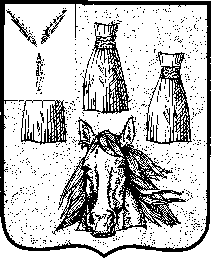 